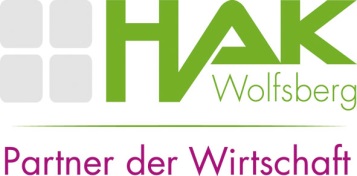 Anmeldebogen
für das Schuljahr 2022/23Anmeldung für	 Zutreffendes bitte ankreuzen! BHAK (5-jährig)		 Zusatzangebot Leistungssport:1)	Sportart:      1) Bitte bei Wunsch ankreuzen. Das Angebot hängt von der Anzahl der Anmeldungen ab.Angaben zum/r Aufnahmebewerber/in:	Familienname der Schülerin/des Schülers	Vorname(n) laut Geburtsurkunde männlich    weiblich	    	     	SV-Nr.	Tag	Monat	JahrGeburtsort:	     	Muttersprache:	     Staatsbürgerschaft:	     	Religion:	     Adresse 1:PLZ, Wohnort:	     Straße, Nr.:	     Adresse 2: (Falls Schüler auswärts wohnt)PLZ, Wohnort:	     Straße, Nr.:	     Erziehungsberechtigt:	 Zutreffendes bitte ankreuzen! Mutter	 Vater	 Jugendamt	 Großmutter	 Großvater	 Sonstiges:      Erziehungsberechtigte(r) 1:Familienname:	     	Vorname:	     Akad. Grad:	     Telefon/Handy:	     	E-Mail-Adresse:	     Adresse (wenn abweichend zum Aufnahmewerber)PLZ, Wohnort:	     Straße, Nr.:	     Erziehungsberechtigte(r) 2:Familienname:	     	Vorname:	     Akad. Grad:	     Telefon/Handy: 	     	E-Mail-Adresse:	     Adresse (wenn abweichend zum Aufnahmewerber)PLZ, Wohnort:	     Straße, Nr.:	     Angaben zur Vorbildung des/r Aufnahmebewerber/s/in:In der 8. Schulstufe besuchte Schule	     9-jährige Schulpflicht vor Eintritt in die HAK erfüllt? 	Ja		Nein	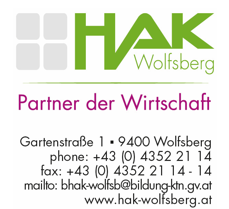 Ort, Datum	Unterschrift der/des ErziehungsberechtigtenFamilienname: 